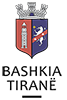                                                           KËSHILLI BASHKIAKV E N D I M Nr. 103, datë 28.09.2017PER MIRATIMIN E KËRKESËS SË BASHKISË TIRANË, PËR AKORDIMIN E FONDEVE TË MENJËHERËSHME NGA FONDI I PROGRAMIT “EMERGJENCAT CIVILE” PLANIFIKUAR NË BUXHETIN E VITIT 2017 NË MINISTRINË E PUNËVE TË BRENDSHME ME DESTINACION MARRJEN E MASAVE PARANDALUESE SI PASOJË E SITUATËS EMERGJENTE TË KRIJUAR NGA RRËSHQITJA E TOKËS, NË RRUGËN “HAKI STËRMILLI”,  NJËSIA ADMINISTRATIVE, Nr.6 KOMBINATNë mbështetje të nenit 8, pika 2, nenit 9, pika 1, nënpika 1, shkronja “b”, nenit 23, pika 3, nenit 55 pika 2 dhe pika 6, të Ligjit nr.139/2015, datë 17.12.2015 “Për vetëqeverisjen vendore”; nenit 16, nenit 31, nenit 32 shkronja “b” të Ligjit nr. 8756, datë 26.03.2001 “ Për emergjencat civile” (i ndryshuar); Kapitullit III, pikës 1 shkronjave “e” dhe “ë” dhe pikës 3/shkronja “f” të Vendimit të Këshillit të Ministrave nr.329, datë 16.5.2012 “Për kriteret dhe procedurat e dhënies së ndihmës shtetërore financiare për mbulimin e dëmeve të shkaktuara nga fatkeqësi natyrore ose fatkeqësi të tjera të shkaktuara nga veprimtaria njerëzore”; pikës I/3, shkronja “f”, pikës II shkronja “c” të Udhëzimit  nr.1185/1 datë, 18.07.2007 të Ministrit të Brendshëm “Për kriteret, rregullat dhe procedurat e përdorimit të fondit të emergjencave civile e planifikuar në buxhetin vjetor të Ministrisë Punëve të Brendshme si dhe donacioneve që jepen si ndihma në raste të emergjencave civile”, si dhe me propozim të Kryetarit të Bashkisë; Këshilli Bashkiak,V E N D O S I :Të miratojë kërkesën e Bashkisë Tiranë për mbështetje financiare nga fondi i programit “Emergjencat Civile” e planifikuar në buxhetin e vitit 2017 në Ministrinë e Punëve të Brendshme për shkak të pamundësisë financiare të Bashkisë për përballimin e kësaj situate. Të miratojë projektin dhe relacionin teknik për ndërhyrje emergjente dhe rehabilituese në Rrugën “Haki Stërmilli”, Njësia Administrative, Nr. 6 Tiranë, ku ka ndodhur rrëshqitje toke si pasojë e reshjeve të shiut në datë 21 nëntor 2016.Të miratojë preventivin në vlerën 134,606,221.31 Lekë (njëqind e tridhjetë e katër milionë e gjashtëqind e gjashtë mijë e dyqind e njëzetë e një dhe tridhjetë e një) Lekë, për marrjen e masave emergjente, i cili do të shërbejë për marrjen e masave parandaluese dhe pengimin për zhvillimin e mëtejshëm të rrëshqitjes si dhe mbrojtjen e përkohshme të objekteve/banesave që rrezikohen nga kjo rrëshqitje, në Njësinë Administrative Nr. 6, Tiranë.4.    Për zbatimin e këtij vendimi ngarkohet Drejtoria e Përgjithshme e Menaxhimit Financiar dhe Drejtoria e Përgjithshme e Objekteve në Bashkëpronësi, Administrimit të Njësive Administrative dhe Emergjencave Civile në Bashkinë e Tiranës.për ndjekjen dhe zbatimin e këtij vendimi. 5. Ky vendim hyn në fuqi sipas përcaktimeve të pikës 6 të nenit 55 të Ligjit nr. 139/2015, datë 17.12.2015 “Për vetëqeverisjen vendore” dhe pas konfirmimit ligjor nga Institucioni i Prefektit të Qarkut, Tiranë.K R Y E T A R ALDRIN  DALIPI